Publicado en Barcelona el 07/04/2016 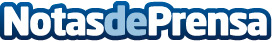 Más de una veintena de especialistas se reunen para la investigación de las enfermedades neuromuscularesLos días 8 y 9 de abril se celebran las jornadas científicas anuales de Asem Catalunya en el Parc de recerca Biomèdica con el objectivo de dar voz a las enfermedades neuromusculares.Datos de contacto:AnnaNota de prensa publicada en: https://www.notasdeprensa.es/-368 Categorias: Medicina Cataluña Solidaridad y cooperación http://www.notasdeprensa.es